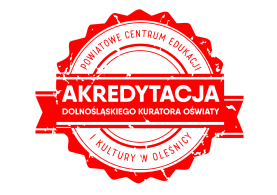 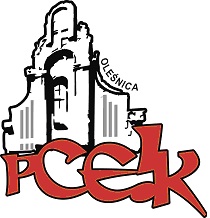 Z A P R O S Z E N I E                                                 szkolenie on-lineTemat przewodni sieci:Nauczanie ekonomii w praktyceTemat spotkania:  Społeczna odpowiedzialność biznesuTermin spotkania:  19 maja 2020 r. o godz. 16:00Adresaci:  nauczyciele przedmiotów ekonomicznych oraz podstaw przedsiębiorczościCzas trwania:  3 godziny dydaktyczneKoordynator sieci: Anna Kocik – doradca metodyczny PCEiK ds. szkolnictwa zawodowegoCele: Zapoznanie uczestników z problematyką odpowiedzialnego biznesu (CSR) oraz poznanie narzędzi 
           i strategii CSR.Program spotkania:Czym jest odpowiedzialny biznes oraz obszary jego działania?Narzędzia CSR oraz korzyści wynikające z ich stosowania.Działania firm lokalnych pod kątem odpowiedzialnego biznesu – dobre praktyki.Scenariusz zajęć obejmujących problematykę CSR.Warunki udziału w spotkaniach SWIS:Nauczyciele, zgłaszający się do pracy w sieci, deklarują  udział  we wszystkich zaplanowanych spotkaniach. W kolejnych spotkaniach warsztatowych w ramach sieci mogą uczestniczyć wyłącznie członkowie sieci.Nauczyciele należący do SWIS mogą korzystać z proponowanych szkoleń w ramach sieci oraz materiałów zamieszczanych przez koordynatora na platformie Moodle.Obowiązuje tylko jedno zgłoszenie na wszystkie spotkania sieci.UCZESTNICY PO ZAKOŃCZENIU PRAC SIECI OTRZYMAJĄ ZAŚWIADCZENIA.Odpłatność:nauczyciele z placówek oświatowych prowadzonych przez Miasta i Gminy, które podpisały                        z PCEiK porozumienie w sprawie finansowania doskonalenia zawodowego nauczycieli na 2020 rok   oraz z placówek prowadzonych przez Starostwo Powiatowe w Oleśnicy – bezpłatnie.nauczyciele z placówek oświatowych prowadzonych przez Miasta i Gminy, które nie podpisały                z PCEiK porozumienia w sprawie finansowania doskonalenia zawodowego nauczycieli na 2020 rok,  nauczyciele z placówek niepublicznych – 60 zł/jedno spotkanie.Wpłaty na konto bankowe Numer konta: 26 9584 0008 2001 0011 4736 0005Rezygnacja z udziału w formie doskonalenia musi nastąpić w formie pisemnej (np. e-mail), najpóźniej na 3 dni robocze przed rozpoczęciem szkolenia. Rezygnacja w terminie późniejszym wiąże się z koniecznością pokrycia kosztów organizacyjnych w wysokości 50%. Nieobecność na szkoleniu lub konferencji nie zwalnia z dokonania opłaty.